АДМИНИСТРАЦИЯ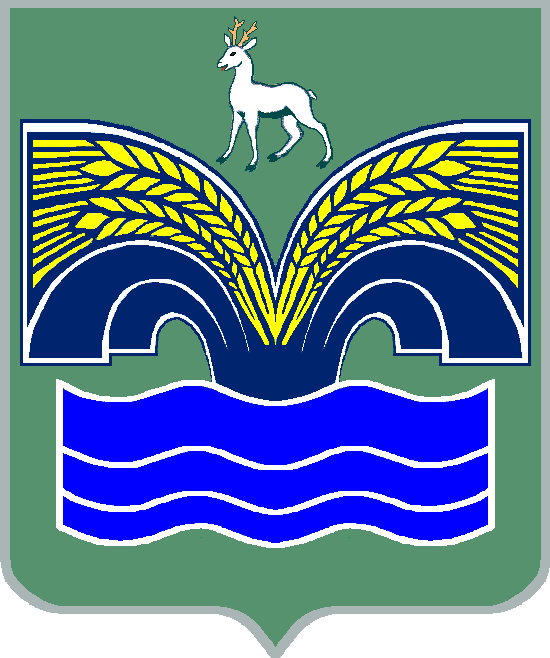 МУНИЦИПАЛЬНОГО РАЙОНА КРАСНОЯРСКИЙСАМАРСКОЙ ОБЛАСТИПОСТАНОВЛЕНИЕот  26.09.2023 №  252Об утверждении Положения о порядке проведения общественных обсуждений по вопросам определения границ прилегающих территорий, на которых не допускается розничная продажа алкогольной продукции и розничная продажа алкогольной продукции при оказании услуг общественного питания, на территории муниципального района Красноярский Самарской области      В соответствии с Федеральным законом от 06.10.2003 № 131-ФЗ 
«Об общих принципах организации местного самоуправления в Российской Федерации», Федеральным законом от 21.07.2014 № 212-ФЗ «Об основах общественного контроля в Российской Федерации», Федеральным законом от  22.11.1995 №171-ФЗ «О государственном регулировании производства и оборота этилового спирта, алкогольной и спиртосодержащей продукции и об ограничении потребления (распития) алкогольной продукции», Постановлением   Правительства   Российской  Федерации   от  23.12.2020 № 2220 «Об утверждении Правил определения органами местного самоуправления границ прилегающих территорий, на которых не допускается розничная продажа алкогольной продукции и розничная продажа алкогольной продукции при оказании услуг общественного питания», Уставом муниципального района Красноярский Самарской области, принятым решением Собрания представителей муниципального района Красноярский Самарской области от 14.05.2015 №20-СП, Администрация муниципального района Красноярский Самарской области ПОСТАНОВЛЯЕТ: 1. Утвердить Положение о порядке проведения общественных обсуждений по вопросам определения границ прилегающих территорий, на которых не допускается розничная продажа алкогольной продукции и розничная продажа алкогольной продукции при оказании услуг общественного питания, на территории муниципального района Красноярский Самарской области (приложение).2. Опубликовать настоящее постановление в газете «Красноярский вестник» и разместить на официальном сайте администрации муниципального района Красноярский Самарской области в сети Интернет.3. Контроль за исполнением настоящего постановления возложить на заместителя Главы муниципального района Красноярский Самарской области по социальным вопросам Балясову С.А.Глава района                                                                              М.В.БелоусовКосырев 23474Положение о порядке проведения общественных обсуждений по вопросам  определения границ прилегающих территорий, на которых не допускается розничная продажа алкогольной продукции и розничная продажа алкогольной продукции при оказании услуг общественного питания, на территории муниципального района Красноярский Самарской областиОбщие положения 1.1. Настоящее Положение разработано в соответствии с Федеральным законом от 06.10.2003 № 131-ФЗ «Об общих принципах организации местного самоуправления в Российской Федерации», Федеральным законом от 21.07.2014 № 212-ФЗ «Об основах общественного контроля в Российской Федерации», Федеральным законом  от 22.11.1995  № 171-ФЗ «О государственном регулировании производства и оборота этилового спирта, алкогольной и спиртосодержащей продукции и об ограничении потребления (распития) алкогольной продукции», Постановлением  Правительства  Российской  Федерации  от 23.12.2020   № 2220 «Об утверждении Правил определения органами местного самоуправления границ прилегающих территорий, на которых не допускается розничная продажа алкогольной продукции и розничная продажа алкогольной продукции при оказании услуг общественного питания», Уставом муниципального района Красноярский Самарской области.1.2. Под общественными обсуждениями в настоящем Положении понимается используемое в целях общественного контроля публичное обсуждение проекта постановления Администрации муниципального района Красноярский Самарской области «Об определении границ прилегающих территорий, на которых не допускается розничная продажа алкогольной продукции и розничная продажа алкогольной продукции при оказании услуг общественного питания на территории муниципального района Красноярский Самарской области» (далее – проект постановления).        1.3. Общественное обсуждение проводится с участием в таком обсуждении уполномоченных лиц органа, который разработал проект постановления, представителей граждан и общественных объединений, интересы которых затрагиваются проектом постановления, с привлечением к участию в обсуждении представителей различных профессиональных и социальных групп, в том числе лиц, права и законные интересы которых затрагивает или может затронуть проект постановления, который выносится на общественное обсуждение.1.4. Организатором общественных обсуждений по проекту постановления является Администрация муниципального района Красноярский Самарской области в лице управления потребительского рынка Администрации муниципального района Красноярский Самарской области (далее - Организатор).Форма общественных обсуждений2.1. Общественные обсуждения проводятся путем размещения проекта постановления на официальном сайте Администрации муниципального района Красноярский Самарской области по адресу: http:/www.kryaradm.ru/.2.2. Предложения и замечания направляются Организатору в период проведения общественных обсуждений посредством:- письменного обращения в Администрацию муниципального района Красноярский Самарской области на имя Организатора;- почтового отправления в адрес Организатора;- направления в электронной форме на адрес Организатора в информационно - телекоммуникационной сети Интернет.3. Порядок проведения общественных обсуждений3.1. Общественные обсуждения проводятся публично и открыто с участием в них на добровольной основе физических и юридических лиц, а также представителей различных профессиональных и социальных групп, в том числе лиц, права и законные интересы которых затрагивает или может затронуть проект постановления (далее – Участники).3.2. Участники вправе свободно выражать свое мнение и вносить предложения и замечания по проекту постановления.3.3. В течение 5 (пяти) рабочих дней со дня получения заключения специальной комиссии об одобрении  проекта постановления и не позднее чем за 1 (один) рабочий день до начала проведения общественного обсуждения Организатор обеспечивает размещение в информационном источнике, указанном в подпункте 2.1 раздела 2 настоящего Положения, информации (уведомление)  о начале общественных обсуждений, которая должна содержать:а) вид и наименование проекта постановления;б) сведения о разработчике проекта постановления;в) срок проведения общественного обсуждения (дата начала и окончания срока проведения общественного обсуждения, в течение которого принимаются замечания и предложения по проекту постановления);г) сведения о предпочтительных формах изложения и о порядке направления замечаний и (или) предложений к проекту постановления;д) телефон и электронный адрес контактного лица, ответственного за разработку проекта постановления;е) проект постановления в электронной форме в формате .pdf;ж) пояснительную записку к проекту постановления (далее - пояснительная записка) с обоснованием его принятия.3.4. При направлении замечаний и предложений по проекту постановления указываются сведения об Участнике:- фамилия, имя, отчество, место жительства (для физических лиц);- полное наименование организации,  фамилия, имя, отчество представителя, контактные данные (для юридических лиц, а также профессиональных и социальных групп).3.5. Продолжительность общественных обсуждений составляет 7 календарных дней со дня размещения проекта постановления на официальном сайте Администрации муниципального района Красноярский Самарской области  в информационно - телекоммуникационной сети Интернет.3.6. Предложения и замечания по проекту постановления, поступившие после срока окончания проведения общественных обсуждений, не учитываются.4. Определение результатов общественного обсуждения4.1. Поступившие замечания и предложения по проекту постановления  включаются в итоговый документ по результатам общественного обсуждения - протокол общественного обсуждения, который составляется Организатором по форме согласно приложению  к настоящему Положению.Протокол подписывается заместителем Главы муниципального района Красноярский Самарской области по социальным вопросам в течение 5 (пяти) рабочих дней со дня окончания срока проведения общественного обсуждения.4.2. Предложения и замечания, поступившие в ходе общественных обсуждений, носят рекомендательный характер.4.3. Протокол общественных обсуждений не позднее 3 (трех) рабочих дней со дня его подписания размещается Организатором на официальном сайте Администрации муниципального района Красноярский Самарской области  в информационно - телекоммуникационной сети Интернет.4.4. По результатам общественного обсуждения Организатор обеспечивает доработку проекта постановления с учетом поступивших в ходе общественного обсуждения предложений и замечаний либо его принятие без изменений.Приложениек Положениюо порядке проведении общественныхобсуждений по вопросам определенияграниц прилегающих территорий, на которыхне допускается розничная продажа алкогольнойпродукции и розничная продажа алкогольнойпродукции при оказании услуг общественногопитания, на территории муниципального районаКрасноярский Самарской области